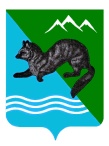                                        ПОСТАНОВЛЕНИЕАДМИНИСТРАЦИИ  СОБОЛЕВСКОГО  МУНИЦИПАЛЬНОГО  РАЙОНА КАМЧАТСКОГО КРАЯ02 ноября 2022		 с. Соболево                                               № 510 О квартирах  маневренного фонда   Соболевского муниципального района          В соответствии с Жилищным кодексом Российской Федерации от 29.12. 2004 г., Федеральным законом от 06.10.2003 N 131-ФЗ "Об общих принципах организации местного самоуправления в Российской Федерации" и  постановлением администрации Соболевского муниципального района «О введении режима функционирования «Чрезвычайная ситуация» от 05. 10.2022 №461АДМИНИСТРАЦИЯ ПОСТАНОВЛЯЕТ: Служебную двух комнатную квартиру расположенную по адресу: Камчатский край, Соболевский муниципальный район, с. Соболево,                            ул. Советская д.43, кв.1 отнести к маневренному фонду. Управлению делами администрации опубликовать настоящее постановление в районной газете «Соболевский вестник» и разместить на официальном сайте Соболевского муниципального района в информационно-телекоммуникационной сети Интернет. Контроль за исполнением настоящего постановления возложить на комитет по экономике, ТЭК, ЖКХ и управлению муниципальным имуществом администрации Соболевского муниципального района. Заместитель главы администрацииСоболевского муниципального района –руководитель комитета по  экономике, ТЭК,ЖКХ и управлению муниципальным имуществом                                                                                     А.В. Колмаков